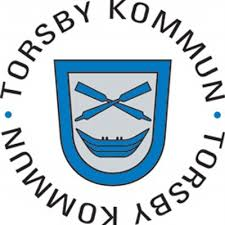 Avgifter och regler 2020Vad kostar förskola/fritidshem? Hur länge får ditt barn vara där? Frågorna kan vara många och här hittar du information om vad som gäller för dig och ditt barn inom förskolan och fritidshem.När har ditt barn rätt till barnomsorg?Barnomsorgen är till för barn mellan 1-5 år vars föräldrar arbetar, är arbetssökande, studerar, är föräldraledig samt barn i behov av särskilt stöd för sin utveckling.Från och med höstterminen det år barnet fyller 3 år erbjuder vi alla en avgiftsfri plats i förskolan om totalt 15 timmar/vecka. Den heter allmän förskola och gäller även för barn vars föräldrar inte har behov av barnomsorg.Hur räknar vi ut avgiften?Avgiften är baserad på antal barn och hushållets sammanlagda månadsinkomst. Lön före skatt och andra skattepliktiga inkomster. Även inkomster från andra länder räknas, oavsett i vilket land de beskattas.Inkomsttaket är 49 280 kr/månad.Om du har flera barn i förskolan betalar du avgift bara för de tre yngre barnen, barn fyra och fler är gratis. Full avgift för det yngsta barnet, barn två och tre får syskonrabatt.Avgift för förskola och fritidshem 2019                       Barn 1          Barn 2              Barn 3                       Barn 4Förskola      3 % max        2 % max          1 % max                Ingen  avgift                     1478 kr          986 kr              493 kr                      Fritidshem   2 % max       1 % max          1 % max                Ingen avgift                     986 kr            493kr               493krExempelEn familj med två barn, det yngsta barnet går i förskola (räknas som barn 1) och det äldre barnet i fritidshem (barn 2) kommer att få följande avgift:3 % av inkomsten (max 1 478 kr/månad) för det yngsta barnet, och1 % av inkomsten (max 493 kr/månad) för det äldre barnet, dvs.Sammanlagt 4 % av inkomsten (max 1 971 kr/månad).HushållMed hushåll menas vuxna och barn som bor på samma adress. Även om din make/maka/sambo inte är förälder till barnet, ska hans/hennes inkomst räknas med.Det innebär att barn som bor på samma adress räknas som syskon när avgiften beräknas.FakturanBarnomsorgsavgift betalas 12 månader per år. Fakturan skickas ut i mitten på månaden och ska betalas i slutet av samma månad.Du får en faktura även om barnet inte har använt sin plats i barnomsorgen. Du måste säga upp platsen för att slippa avgift. Uppsägningstiden är två månader.InkomstredovisningDu lämnar en inkomstredovisning när barnet börjar i barnomsorgen. Du ska också lämna en inkomstredovisning när din inkomst förändras. Blankett finns för ändrad inkomstuppgift.Om dina inkomster förändras ofta, till exempel för du inte har något fast arbete, kan du beräkna din genomsnittsliga inkomst för några månader i taget.Inkomstredivisningen ska lämnas senast den 25  i månaden före den månad förändringen gäller.Växelvis boende och delad platsOm ni som föräldrar inte har gemensamt hushåll men gemensam vårdnad och båda föräldrarna har behov av barnomsorg är båda platsinnehavare. Barnet har en plats men föräldrarna får varsin faktura.Avgiften är beräknad på den sammanlagda inkomsten i respektive förälders hushåll men den sammanlagda avgiften för barnet får inte överstiga maxtaxan.Har bara den ena föräldern behov av barnomsorg betalar den för hela platsen oavsett vistelsetid.Kontakta kansliet för förskoleverksamhet om du vill ha delad plats.Avgiftsreducering för allmän förskolaFrån höstterminen det år barnet blir tre år börjar den allmänna förskolan. Allmän förskola är avgiftsfri 525 timmar per år, vilket vanligtvis motsvarar 15 timmar i veckan under skolans läsår.Om ditt barn bara har 15 timmar/vecka betalar du ingen avgift från och med skolans start i augusti till och med skolans slut i juni.Om ditt barn behöver mer tid än 15 timmar per vecka betalar du en lägre avgift från och med skolans start i augusti till och med skolans slut i juni. Under lovdagar betalar du avgift för vanlig förskoleverksamhet.Taxa för lovfritidshemFör skolbarn som har behov av fritids under lov betalar föräldrarna 48 kr/dag och barn. Ansökan ska göras på blankett för lovfritids.Obetalda barnomsorgsavgifterVid två obetalda barnomsorgsfakturor kan barnet stängas av från sin plats. Innan platsen återfås ska skulden betalas eller en avbetalningsplan upprättas.Vilka tider får ditt barn vara i barnomsorgen?Ditt barn får enbart vara i barnomsorgen medan du arbetar eller studerar samt under eventuell restid.Om du arbetarNär du arbetar är barnets schematider på förskolan förlagda utifrån dina arbetstider med rimlig tid för resa till och från arbetet. Vid sammanboende vårdnadshavare ska tiderna utgå från bådas arbetstider. Den som börjar arbetet senast lämnar barnet och den som slutar arbetet tidigast hämtar barnet.Om du studerarNär du studerar är schematiderna beräknad utifrån vilken omfattning studierna bedrivs. Heltidsstudier = 8 timmar/dag. Vid sammanboende vårdnadshavare ska tiderna utgå från bådas arbetstider eller studier. Den som börjar arbetet/studier senast lämnar barnet och den som slutar arbetet/studier tidigast hämtar barnet.Om du arbetar kvällOm du som förälder arbetar kväll och behöver barnomsorg finns en kvällsöppen avdelning på förskolan Skogsbacken. Kontakta förskolekansliet för att få en plats. Läs mer om kvällsomsorg ("kvällis").Om du är arbetssökande eller korttidsvikarieOm du som förälder är arbetssökande får barnet vara på förskolan 15 timmar per vecka. Oftast erbjuder förskolan 15 timmar under tre dagar per vecka mellan kl. 9.00- 14.00, men schematiderna kan variera mellan förskolor och undantag kan göras i samråd med personalen.Korttidsvikarie, de dagar du har arbete gäller samma regler som för alla som arbetar.Barnet har inte rätt till fritidsplats om du är arbetssökande men får du tillfälligt arbete med kort varsel kan du få fritidsplats och då betalar du 48 kr/dag vid max fem tillfällen i månaden. Blir det mer än fem dagar så betalar du vanlig maxtaxeavgift.Om du är föräldraledigOm du som förälder är föräldraledig med syskon så får förskolebarnet vara i förskolan 15 timmar/vecka. Oftast erbjuder förskolan 15 timmar under tre dagar per vecka mellan kl. 9.00- 14.00, men schematiderna kan variera mellan förskolor och undantag kan göras i samråd med personalen.Barnet har inte rätt till fritidsplats om du är föräldraledig.Om du är sjukskrivenOm du som förälder är sjukskriven får ditt barn vara i förskolan utifrån familjens behov. I vissa fall kan den andre förälderns tider gälla. Om du har behov av ändrat schema kontakta förskolechefen/rektorn. Graviditetspenning jämställs med sjukskrivning.